Нормативні документи ДПАНаказ МОНУ №273 від 3 березня 2021 року "Про звільнення проходження державної підсумкової атестації учнів, які завершують здобуття початкової та базової загальної середньої освіти у 2020/2021 навчальному році"ДПА-2021: сертифікаційна робота з математикиНаказ №96 від 23.06.2020 "Про проведення державної підсумкової атестації учнів 11 класів у 2019 /2020 навчальному році"Наказ №72 від 10.04.2020 "Про звільнення проходження державної підсумкової атестації учнів 4-х та 9-х класів у 2019/2020 навчальному році"Наказ МОНУ №463 від 30 березеня 2020 року "Про звільнення проходження державної підсумкової атестації учнів, які завершують здобуття початкової та базової загальньої середньої освіти у 2019/2020 навчальному році"Деякі питання проведення в 2019/2020 навчальному році державної підсумкової атестації осіб, які здобувають загальну середню освітуЛист Міністерства освіти і науки України від 27.03.2019 року № 1/9-196 «Щодо методичних рекомендацій про проведення державної підсумкової атестації у закладах загальної середньої освіти в 2018/2019 навчальному році»Про організоване закінчення 2018/2019 навчального рокуНаказ МОН №59 від 25 січня 2019 року "Про проведення в 2018/2019 навчальному році державної підсумкової атестації осіб, які здобувають загальну середню освіту"Наказ МОН № 1369 від 07 грудня 2018 року "Про затвердження Порядку проведення державної підсумкової атестації"Наказ МОН від 07 грудня 2018 р. "Про затвердження порядку проведення державної підсумкової атестації" (зареєстровано в Міністерстві Юстиції України 02 січня 2019 р. №8/32979)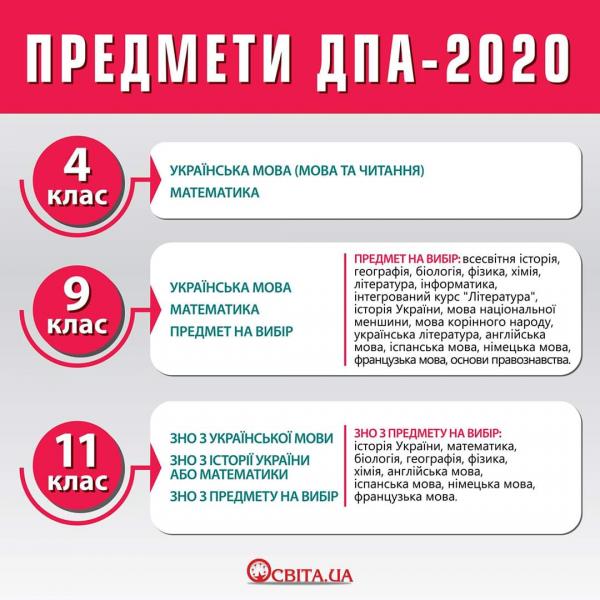 